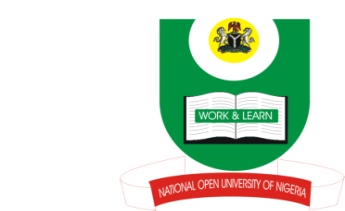 NATIONAL OPEN UNIVERSITY OF NIGERIA14-16 AHMADU BELLO WAY, VICTORIA ISLAND, LAGOSSCHOOL OF ARTS AND SOCIAL SCIENCESJUNE/JULY 2013 EXAMINATIONCOURSE CODE: PCR 422COURSE TITLE: GLOBALIZATION AND PEACETIME ALLOWED: 3HRSINSTRUCTIONS: ANSWER ANY THREE QUESTIONSHow can multi-lateralism and pluralism promote peace in the age of globalization? (23mks)What do you understand by Globalization? Discuss three perspectives to understanding globalization. (23mks)Identify and discuss the driving forces or elements of globalization. (23mks)Outline and discuss the various dimensions of globalization. (23mks)5) What in your opinion should Africa do to maximize benefits from globalization?  (23mks) (1Mark for good expression)